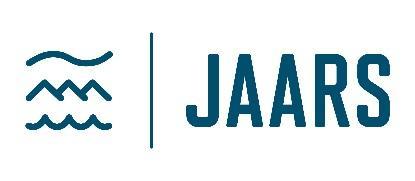 VOLUNTEER PILOT QUESTIONNAIRE & FACTS YOU SHOULD KNOWThank you for your interest in serving with the JAARS Aviation Department.  To help us effectively evaluate your skills, matched with our needs, please take a few minutes to fill out this questionnaire.Facts to consider:Volunteer JAARS pilots may only be used for Missions at the Airport (MATA’s). Our policy does not allow involvement in flight training or overseas flying.The purpose of MATA is to create awareness and interest in the work of JAARS and our support of Bible translation, by engaging the public through local community, church sponsored, and school events. Our desire is for people to become engaged by praying, giving, and serving.The MATA flying season typically extends from March to October each yearFlying is a bit sporadic, typically 50-75 hours a year, per pilotStaff may be away from home multiple weeks at a timePilots are expected to engage in public speaking representing JAARS The JAARS pilot mandatory retirement age is reaching your 66th birthdayRequirements to become a volunteer pilot with JAARS:Valid Class II FAA Medical certificate Commercial Pilots LicenseInstrument Rating (airplane only)Experience in high performance aircraft (airplane only)Min. 1000 hours flight timeMin. 50 hours recent experience in the last six monthsPass a one week JAARS Technical Evaluation (your estimated cost $2500)Complete a sixteen week JAARS Flight Orientation Course (your estimated cost $5,400, JAARS contribution $4,400)All course costs do not include housing expenseQuestions:Are you currently living in, or do you anticipate moving to, the Waxhaw, NC area? __Yes __ NoWhat do you anticipate your housing arrangement will be? ___Rent ___OwnWhat kind of a time commitment are you willing to volunteer? Note: Generally we are looking for someone that can commit to at least 2-4 yearsNumber of Years ______What other skills do you have that you could contribute to JAARS?Aviation related (e.g. administrative, maintenance, safety, training, other)____________
________________________________________________________________________Skills applicable to other JAARS departments ___________________________________
________________________________________________________________________
Are you fully self-supported, so that you will not be working outside of this volunteer position? ___ Yes ___ NoYour Age is?Flight Experience
Do you have any restrictions on your flight medical? ___ Yes ___ No
Type of restriction? _____________________________________________________________Upon completion, review, and acceptance of this questionnaire, we will contact you. If approved to move forward, a JAARS Volunteer Application will be sent to you. Upon receipt of your references, as part of the JAARS requirements, you will also have to complete drug testing and child safety training.Please include a resume, a copy of the last three pages of your log book, and a copy of your certificates. Mail or email to the contact information below.aviation_recruiting@jaars.orgAviation RecruitingPO Box 248Waxhaw, NC 28173-0248AgeCheck one30-3536-4041-4546-5051-5556-6061-65CategoryPICSICInstrumentInstruction ReceivedInstruction Given (CFI)SE LandSE SeaME LandME SeaHeavy AircraftTailwheelHelicopterTotal HoursHours FlownPast YearPast 6 MonthsPast 30 DaysAirplaneHelicopterList the five aircraft in which you have the most experienceList the five aircraft in which you have the most experienceList the five aircraft in which you have the most experienceAircraftHoursComments